Экскурсия - анимация на усадьбе «Дары Велеса» «В гостях у Деда Мороза»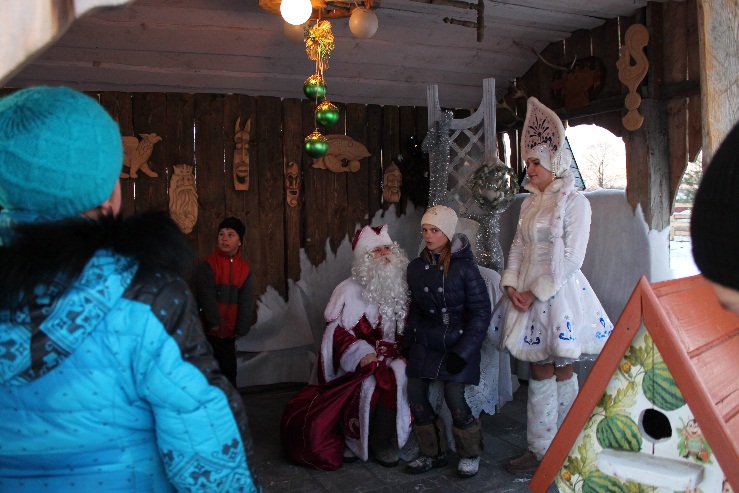 	Каждому взрослому и конечно же ребенку,  хочется на кануне нового года немножко сказки, доброго волшебства. Все это ждет Вас на усадьбу «Дары Велеса». Дед Мороз и Снегурочка уже приняли приглашение и с 10 декабря по 10 января ждут ребят в гости. Это отличная возможность отдохнуть от городской суеты, полюбоваться удивительными зимними пейзажами и прикоснуться к сказке.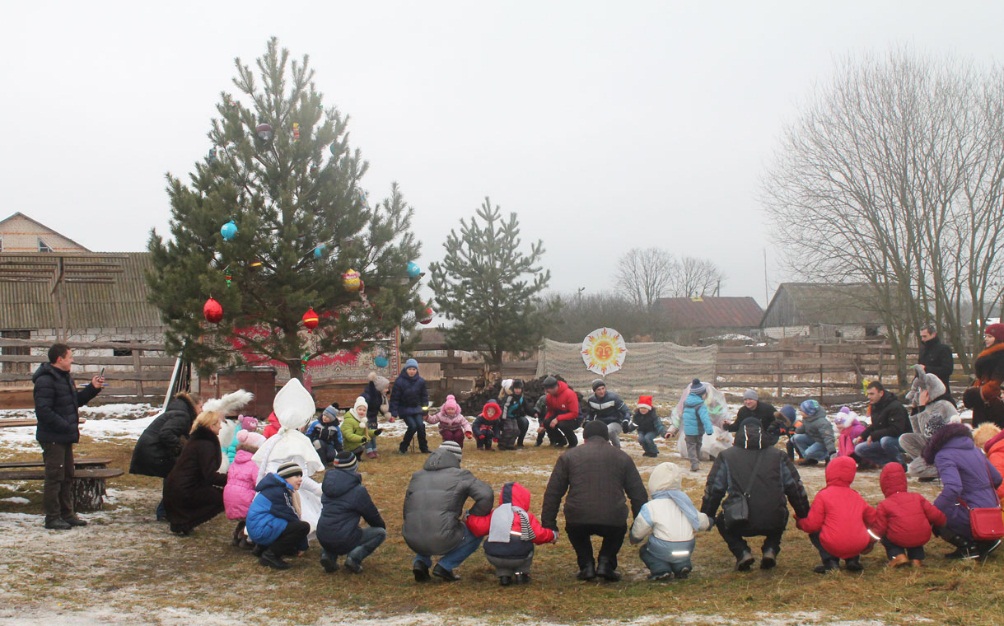 	Вас ждет веселый хоровод возле елки, игры и конкурсы. Вместе со сказочными героями вы станете участниками веселой новогодней сказки, вам придется преодолеть хитроумные ловушки Бабы Яги и помочь зайцу Тимошке встретится с Дедушкой Морозом. 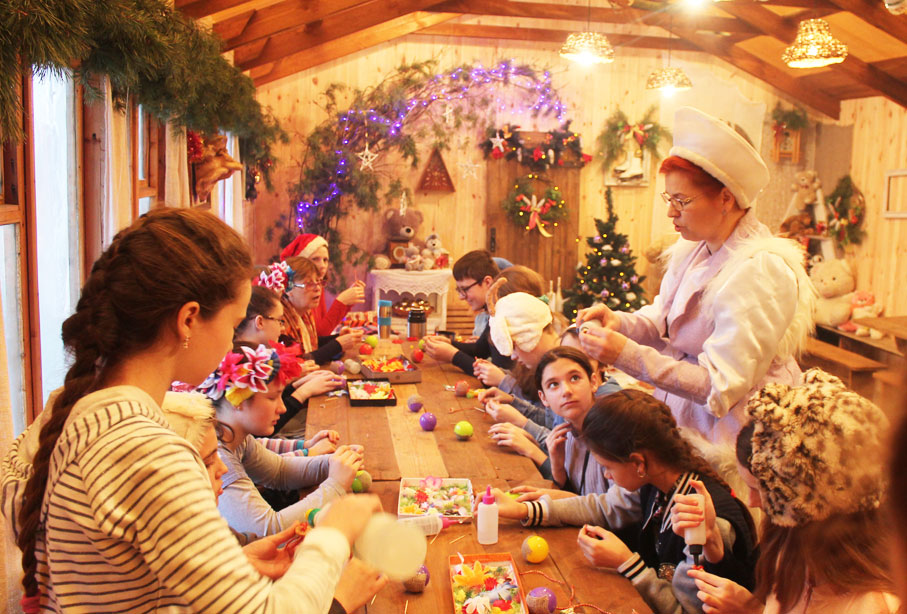 Попадете в Зимнюю мастерскую «Снежинка», где сможете сами изготовить новогодний сувенир или пройдете мастер класс по росписи имбирных пряников. 	В нашем сказочном лесу живут забавные зверюшки, которые порадуют вас своей общительностью. Их можно брать на руки и кормить. 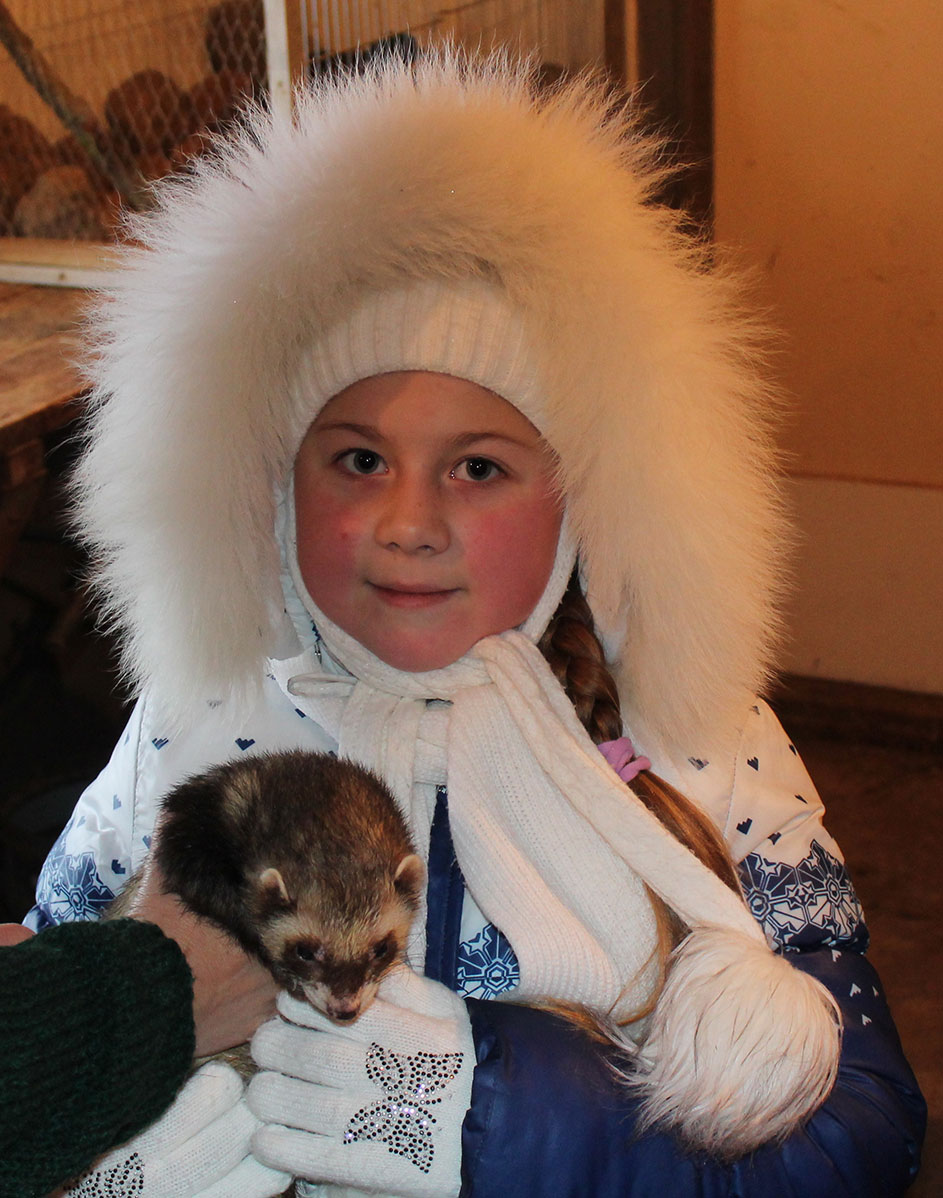 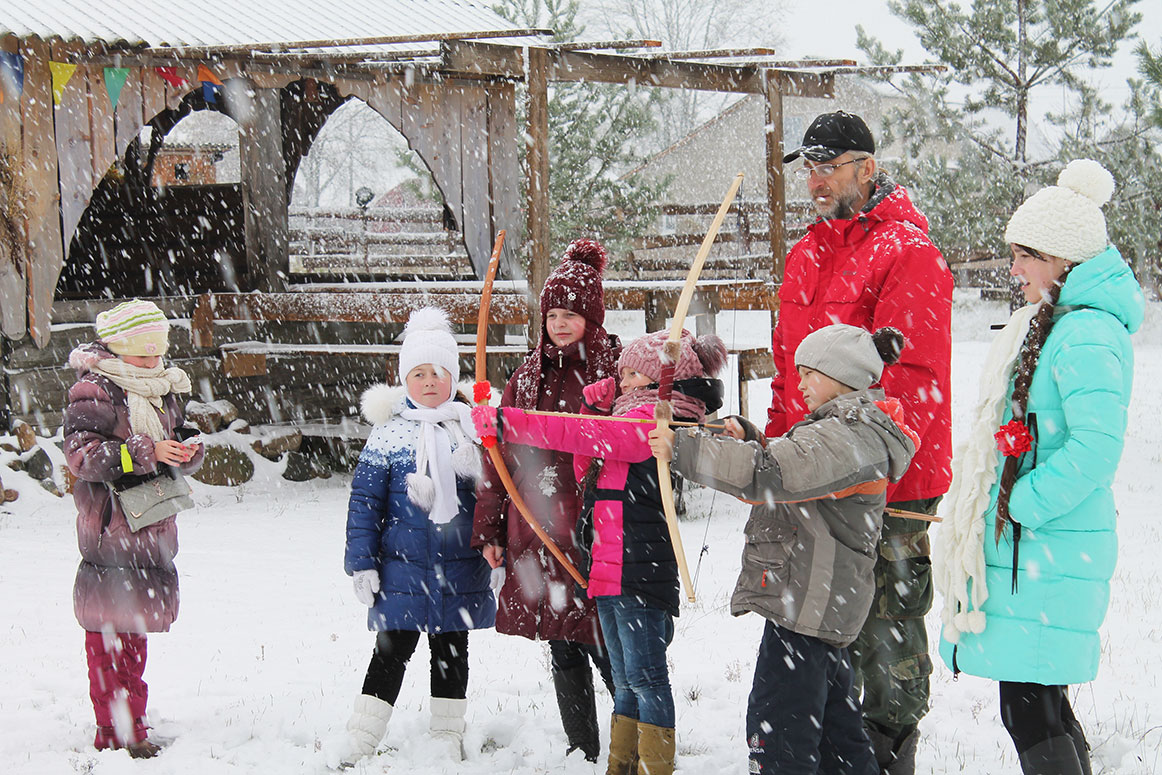 	Вы сможете принять участие в веселом турнире «Велесовы игры» по стрельбе из лука и арбалета. Победителя ожидает приз.	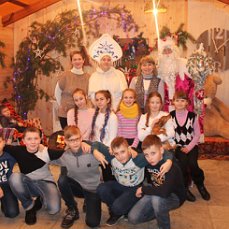 	В уютном теремке всех ждет 	 Детская дискотека и караоке. горячий чай и сладкое домашнее угощение от хозяйки усадьбы.За дополнительную плату:Работает сувенирная лавка (3 руб.).  Вы можете приобрести домашнего любимца.  Катание на пони – 3.0 руб.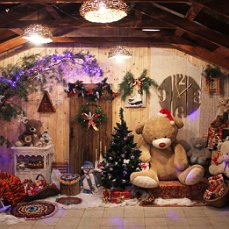      Время на усадьбе  2 - 2,5 часа.  Принимаем группы до 40- 50  школьников и учителя. Программа проводится в период с 10 декабря по 10 января.Контакт +375 29 64 98 294 Анжелика Дмитриевна. 